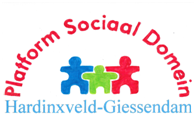 Secretariaat: L. A. van WingerdenSpindermolen 73371 RN Hardinxveld-GiessendamT 	0184-670414E   	info@wmoplatform-hagi.nlW 	www.wmoplatform-hagi.nlVerslag vergadering bestuur 28 januari 2020 om 09.30 uur in Pedaja  Aanwezig: Hannie Bot, Johan Maasland, Jacques van de Minkelis, Alie Stout, Adrie Teeuw, Leen van Wingerden en Annette van Dijk (notulist).Lid participantenraad: Henk HaeserWelkom en openingWelkom, in het bijzonder aan Henk. Hopelijk draagt het bijwonen van deze vergadering bij om zaken weer strakker aan te zetten. Verslag bestuursvergadering 17 december (bijgevoegd)Adrie: Klacht begin december van buurvrouw. Werd vorige week door iemand van Drechthopper teruggebeld met excuses. De desbetreffende chauffeur is aangesproken. Positief dat er reactie is gekomen. Pagina 3: vraag inzake blindengeleideroute heeft betrekking op Gorinchem.Met deze laatste toevoeging keuren we het verslag goed.Postlijst etc. Inkomend 19.12@	Jorien Fase, gemeente – contactpersoon Sociaal Domein voor de komende tijd is Ard-Jan Francke. Jorien heeft zich afgemeld voor de komende tijd. Leen heeft Ard-Jan inmiddels al gesproken. Gevraagd of hij vanmorgen bij ons kon zijn maar dat lukte niet. De functie van Ard-Jan is tijdelijk, hij bouwt de zaak mee op. 21.12@	Koepel, Nieuwsflits, met o.a. aanbod Workshop Denken vanuit de inwoner, € 650 voor bestuur en participanten (op agenda)09.01@	Koepel – Handreiking Energietransitie (op agenda)10.01@	Gemeente, Ard-Jan Francke, voorstel vergaderdata 2020 (op agenda)16.01@	Koepel – De adviesraad volgens de gemeente: De oren en ogen van de samenleving (op agenda)23.01@	Koepel, Nieuwsflits, met Handreiking Domein overstijgende problematiek (op agenda)Uitgaand16.12@	Aan gemeente; positief advies over creëren 2 gehandicaptenparkeerplaatsen bij complex Lange Wei. Nog niets verder over gehoord. 22.01@ 	Aan gemeente, ongevraagd advies Fietspad Parallelweg, noordzijde, van Sluisweg tot overweg naar Binnendams + opmerking ook bij herinrichting straten mee te willen denken. Johan heeft hierover contact gehad met Wouter Hylkema. Tevens aangekaart de slechte staat van  het fietspad bij Boven-Hardinxveld en bij de brug in de Peulen. Wouter heeft toegezegd hier per email op te reageren, evenals op de vraag over de kosten van het aanvragen van een gehandicaptenparkeerplaats. Actielijst Concept statuten aanpassen: het hele bestuur stemt unaniem in met het voorstel. Er is al een afspraak gemaakt met de notaris. LeenJacques: overmorgen voorzittersoverleg regionale WMO-adviesraad. De kwestie van de aanvraagkosten voor een gehandicaptenparkeerplaats staat daar ook geagendeerd. Gekeken zal worden of er vanuit regio druk uitgeoefend kan worden op de gemeente. Contact met gemeente, voorstel vergaderdataData mailbericht van Ard-Jan Francke:Voorsteldata voor vergaderingen tussen de gemeente en het platform:-          13 februari 2020 van 15.00 uur tot 17.00 uur (ambtelijk)-          23 april 2020 van 15.00 tot 17.00 uur (eerst ambtelijk, laatste half uur bestuurlijk)-          18 juni 2020 van 15.00 tot 17.00 uur (ambtelijk)-          15 september 2020 van 15.00 tot 17.00 uur (eerst ambtelijk, laatste half uur bestuurlijk)-          12 november 2020 van 15.00 uur tot 17.00 uur (ambtelijk)-          17 december 2020 van 15.00 tot 17.00 uur (eerst ambtelijk, laatste half uur bestuurlijk)Voor de bestuurlijke overleggen wordt (afhankelijk van de agenda) bekeken welke collegeleden aansluiten.Leen heeft telefonisch contact gehad hierover. Ard-Jan denkt dat er wel mogelijkheden zijn om de vergadering om 4 uur te laten starten. Jacques: is het nodig om 6 x te vergaderen, zeker als er nog geen concrete punten zijn? Mensen met een beperking zullen ook input moeten geven aan de invulling van de LIA. Johan: wij moeten daadwerkelijk deze mensen erbij betrekken. Nu wordt er nog teveel de andere kant opgekeken. Jacques: het gaat nu nog niet de richting op dat we de betreffende organisaties erbij betrekken, en de vraag is: hoe nu verder? De vraag vanuit de gemeente ligt er. Johan: ga in op de uitnodiging en stel gelijk in de 1e vergadering vast dat we als PSD en gemeente samen aan de slag gaan en maak afspraken wie het initiatief neemt om enigen van de mensen met een beperking erbij te betrekken. Per onderwerp selecteren. Adrie: is het een idee om mensen erbij te betrekken via de SDD. Bijvoorbeeld mensen die een wmo uitkering ontvangen middels een sterke brief via een mailing van de SDD uit te nodigen. Johan: wij selecteren onderwerpen waar we aan werken. Leen: onderwerpen vaststellen waar mensen naar toe kunnen.Johan: per onderwerp uitdetailleren, maar hoe krijg je de mensen erbij. Adrie: als je maar weet dat mensen op de hoogte zijn, en mee willen doen om zaken boven tafel te krijgen. Jacques: wat is positie van de participantenraad? Ook zij moeten daarbij zijn.Leen: tijdens de Ontmoeting? Dan ben je al heel breed. Uitnodigen via de SDD. Ook via de gemeentepagina en website. Een andere mogelijkheid is via Servanda (voor mantelzorgers). Johan: denkt ook aan avonden. Zeker ook voor de participanten. Dan is de vraag of de gemeente daar aan kan haken.Jacques: verzoek aan de gemeente om naar avond uit te wijken? Johan: 4 avonden per jaar aan dit onderwerp besteden. Dan is het meer dan genoeg. Hiervoor kunnen de reeds geplande avonden met de participanten gebruikt worden.Leen: zal vragen aan Ard-Jan of hiervoor mogelijkheden zijn. Omdat de eerste voorstel vergaderdatum op 13 februari niet mogelijk is voor Jacques, wordt nog een alternatieve datum gezocht in samenspraak met Jacques, Leen en gemeente.Adrie: college-overleg? We zullen dat de volgende keer bespreken.KoepelWorkshop Denken vanuit de inwonerKosten workshop 650,- voor 4 uur, exclusief reiskosten. Participanten kunnen hierbij ook aanhaken. We zullen peilen bij de participanten of hier behoefte aan is. Ook kunnen we het breder trekken, bijvoorbeeld in combinatie met Servanda. Handreiking EnergietransitieHandreiking De ogen en oren van de samenlevingHandreiking Domeinoverstijgende problematiekDeze handreikingen kunnen ook aan de orde gesteld worden tijdens de participantenraad en zullen ook aan hen worden doorgestuurd (c + d). De vraag is of energietransitie op het pad van de PSD ligt. Er is inmiddels wel een bureautje geopend voor energietransitie, maar onze gemeente heeft nog geen beslissing genomen inzake gasloosheid. Moeten wij een initiatief ontplooien ten aanzien van energietransitie? Leen: wellicht meenemen bij LIA. Jacques zal informeren in het regio-overleg hoe zij tegenover energietransitie staan.Gemeentelijke monitor Sociaal domein (toegezonden 16/12)We hebben online diverse vergelijkingen gedaan en over het algemeen komt onze gemeente er goed uit.Bijeenkomsten en besprekingen (bijgevoegd)10 februari: Algemene informatiebijeenkomst SDD. Henk gaat daarheen. 12 februari: Themabijeenkomst inzake bezuinigingen. Jacques, Leen, Alie en Paul Sterrenburg gaan erheen. (Henk Haeser gaat naar dezelfde sessie in Sliedrecht). Leen: gemeente probeert preventie te creëren maar de voordelen komen niet  bij de gemeente terecht. Hoe wordt hier in gemeenteland mee omgegaan. Gemeente investeert en o.a. de zorg profiteert ervan.5 maart: Meet & Greet. Hermine Strop heeft belangstelling hiervoor. Begint om 18.00 uur.6 maart: Inspiratiebijeenkomst voorzitters adviesraden. Jacques.GIPSRolstoel aangeschaftAdrie: Via Henk Prins, die in organisatie werkzaam is waar medische spullen verzonden worden naar Oekraïne. Die had een mooie rolstoel beschikbaar. In overleg met Leen zijn de kosten gestort in de Stichting. OverigAdrie: op 5 februari staat de eerste GIPS-ochtend weer gepland. Afgelopen vrijdag is er met de laatste school een afspraak gemaakt. Heeft aan vrijwilligers gecommuniceerd dat Jopie ermee gestopt is. Er is al weer 1 nieuwe vrijwilliger gevonden. Diverse overige zaken worden nog aangeschaft, o.a. krat.Regio Drechtsteden Voorzittersoverleg op 30 januari 2020Onderwerpen o.a.:Gehandicaptenparkeerkaart. Vanuit de regio zal er mogelijk naar de gemeente toe worden aanbevolen.Themabijeenkomsten 2020. Er is een overzicht gemaakt van vergoedingen die lokale raden krijgen. Ook de kosten voor zorgbelang, dat enkele raden ondersteunt, zitten hierin. Opvolging van voorzitter van regionale Drechtsteden.Energie-transitie.Regionale Adviesraad 13 januari 2020Een keer per jaar evaluatie regionale adviesraad. Wat hebben we gedaan, wat heeft het opgeleverd, wat zijn de speerpunten voor het komende jaar. Ook wordt gekeken hoe de samenwerking is met de lokale raden en de partnerorganisaties. Tevens zijn de financiën aan de orde gekomen. 2 maart staat de volgende vergadering gepland: borging van kwaliteit in de aanlevering van hulpmiddelen. Jacques wil dit ook agenderen op onze maartagenda.Voor in de leesmap: Iedereen een volwaardig zelfstandig bestaan. Regionaal overleg Gehandicaptenplatforms (Hannie)Geen nieuwsRondvraagLeen: gisteravond toegezonden financieel overzicht PSD. Het moet nog officieel goedgekeurd worden. We hebben nog iemand nodig vanuit de participantenraad. Henk stelt zich beschikbaar om dit te doen, samen met Paul. Vorig jaar is er geen begroting ingediend omdat we toe gingen werken naar een DVO. De vergoeding voor medewerkers van GIPS en participanten houden we allemaal gelijk. We stellen de begroting vast. Adrie: in het team van Avres loopt het niet soepel. Annette: Heeft vorig jaar het archief van Johan ontvangen. Is het akkoord als er vanaf 2020 geen papieren dossier meer bewaard wordt, maar alleen digitale opslag? We moeten dan ook naar digitale handtekeningen toe, of handmatig ondertekenen en inscannen. Met digitale opslag wordt ingestemd. Wel het advies om 2 sticks te maken van het geheel en deze op 2 verschillende locaties op te bergen.  Adrie: heeft vorig jaar van Klazien de Heer stapel notulen gekregen van Gehandicaptenplatform en ook stukken van de oprichting. Johan heeft de stukken van het Gehandicaptenplatform ontvangen maar daar zitten flinke hiaten in. Annette neemt volgende keer de map mee waar Adrie de historische stukken aan toe kan voegen.Wie is de volgende vergadering vanuit de participanten onze gast? Leen stuurt een mail naar de participanten wie er de volgende vergadering bij ons aanhaakt. Jacques zag onze opgave langskomen inzake de doe- en informatiebeurs op 1 oktober. Vraagt zich af wat we gaan doen en hoe gaan we het gaan doen. Zeker omdat andere jaren de standinvulling niet geheel vloeiend verliep.Hannie: er komt een andere opstelling. Wordt nu een ronde opstelling met het plein in het midden. 
Henk: vond het interessant om een keer deze vergadering mee te maken. Denkt dat het ook voor de andere participanten interessant kan zijn. Henk zit in diverse (cliënten- en huurders)raden en deelt wat informatie met ons inzake een project in de gemeente Bodegraven: Het Ouden Huis. Henk zal de aantekeningen doorsturen naar Leen voor verdere verspreiding. We waarderen het dat Henk deze vergadering bij ons was en vragen of hij er de volgende keer in de participantenraad iets over wil vertellen. Dat zal Henk doen. Volgende vergadering: dinsdag 3 maart 16.00 uurSluitingWe sluiten de vergadering om 10.45 uur.Voor akkoord: Jacques van de Minkelis, voorzitter			Leen van Wingerden, secretaris